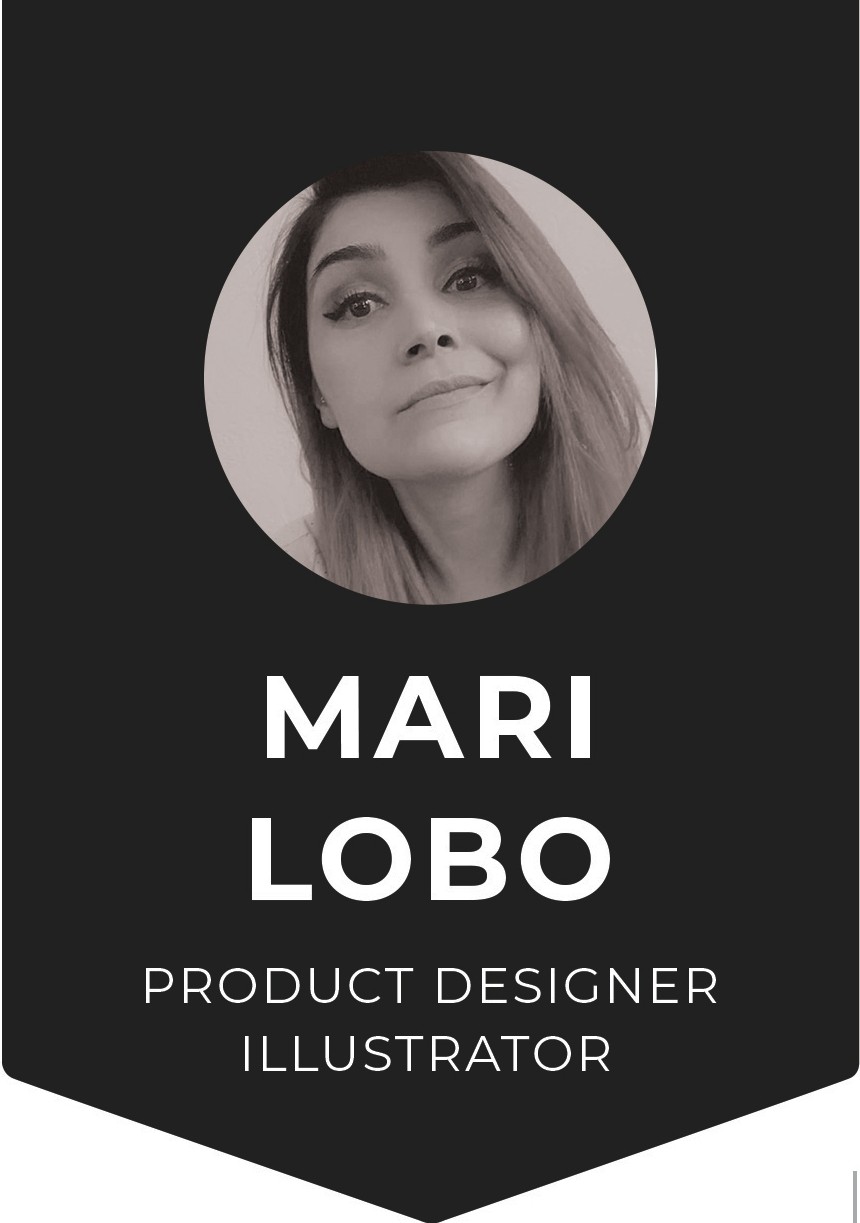 e	WORK EXPERIENCE0	Product Designer/Toy DesignerSuper7 (2079-2023)Action Figures, Concept Design, Colorguides, Sculpt Direction, Production. Disney, Nickelodeon, Warner Brothers, GI JoeO	Children's Book IllustratorShannon Associates (2020-2027)Represented Freelancer Illustrator, Published with ScholasticChildren's Book Illustrator0	Astound Agency (2077- Current)Freelancer Illustrator, Published by National Geographic Kids, Sterling Publishing, Cottage Door Press, Capstone, ScholasticBackground Designer0	Class Dojo (2077-2077)Contract Work .Responsible for drawing and painting background envirorments for their new animated series.O	Textile DesignerSeveral clothing companies in Sao Paulo, Brasil (2006-2070)Created Graphics for clothing companies mostly children ClothesEDUCATION0	MFA in Visual Development for AnimationAcademy of Art University, San Francisco (2073-2077)0	BA Industrial DesignFaculdades Oswaldo Cruz SP, Brazil (2003-2007)0	Advanced Character DesignAnimation Collaborative -Pixar School  (2077-2077)O	Advanced Character DesignAnimation Collaborative -Pixar School  (2077-2077)Social MediaMARI.Sl(ETCH@) MARI.Sl(ETCHD MARI_Sl(ETCH